10 июня.Сегодня ребята побывали в Государственном русском драматическом театре на спектакле «Поднять паруса». Сказочный мир, открывшийся перед ними, сразу превратил ребят в участников действия, которое происходило на сцене. Спектакль учит добру, умению дружить и мечтать!«Урок цифры» для детей провела учитель начальных классов Пивкина Ю.В.Это всероссийский образовательный проект в сфере информационных технологий для детского лагеря. Занятие прошло в игровой форме.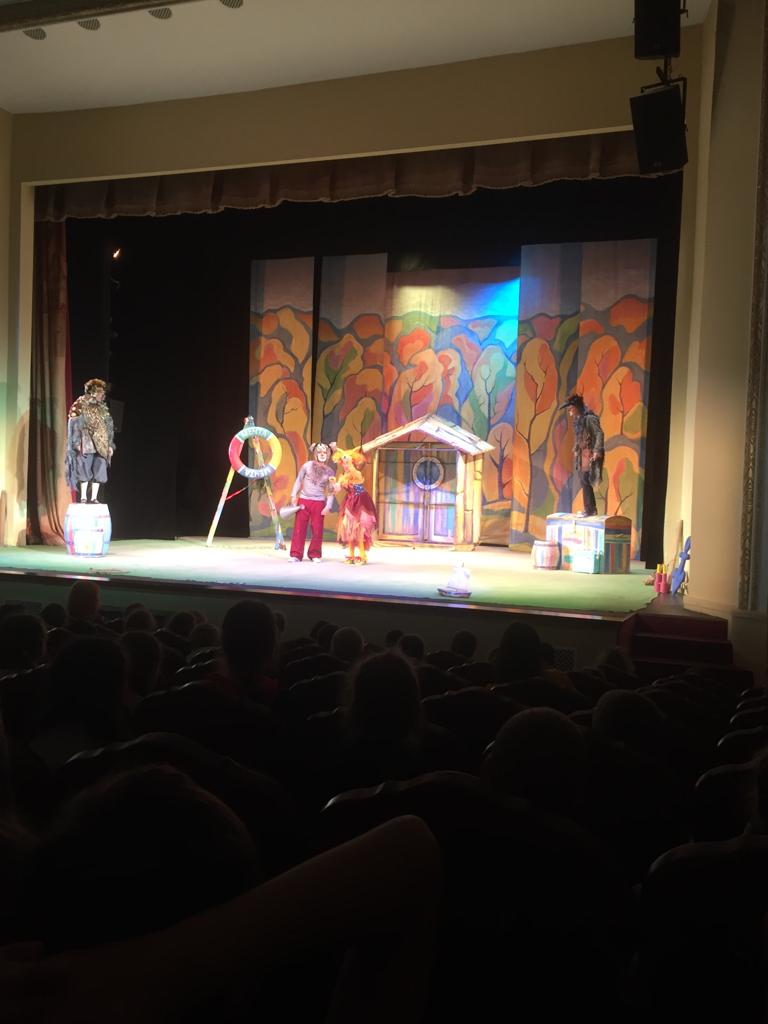 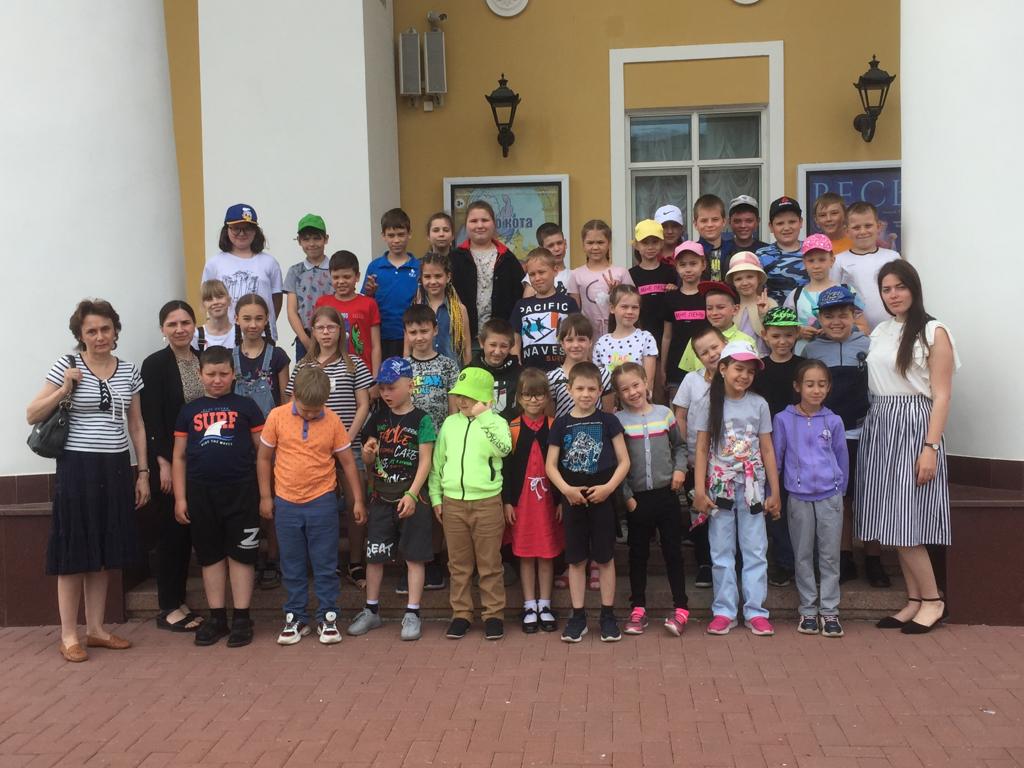 